Egenerklæring stønadsmottaker 
	ved mottak av BankAxept-kort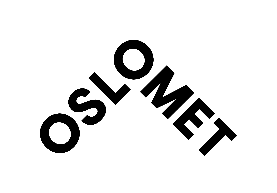 Legitimasjonskontroll Jeg er kjent med at utlevering av BankAxept-kort og tilhørende personlige kode (PIN) bare skjer ved mitt personlige fremmøte hos tildeler av kronekortet: OsloMet - storbyuniversitetetDette gjelder også ved fornyelse eller erstatning av kort. Jeg er innforstått med at BankAxept-kort og PIN ikke vil bli utlevert før jeg har fremvist legitimasjon eller annen bekreftelse fra offentlig myndighet som kan bekrefte min identitet. Jeg samtykker i at navn, adresse, fødselsnummer og kontaktopplysninger samt kopi av legitimasjonsdokumentet kan bli oversendt stønadstildelers bankforbindelse. BruksområderJeg er oppmerksom på at BankAxept-kortet bare kan benyttes sammen med tildelt PIN i minibanker og betalingsterminaler merket BankAxept. Kortet kan også benyttes til å ta ut kontanter i de betalingsterminalene som har denne muligheten (Cash Back). Når kortet brukes vil det være kontakt mellom terminal og banken for å kunne utføre fastsatte kontroller. Kortet har ingen legitimasjonsfunksjon. Jeg er klar over at BankAxept-kortet bare kan benyttes for å disponere stønadsmidler innenfor fastsatte beløpsbegrensinger og at ubenyttede midler tilhører stønadstildeler inntil beløpet er disponert. EgenkontrollKvitteringer som jeg får ved bruk av kortet bør jeg oppbevare for senere egenkontroll. Dersom det er avtalt at jeg skal motta transaksjonsutskrift bør jeg kontrollere kvitteringene mot utskriften. InnsynsrettJeg er gjort kjent med at stønadstildeler har rett til i innsyn i disponible midler på kortet og samtykker til at denne innsynsrett også kan omfatte enkelttransaksjoner.Beskyttelse av kort og PINJeg skal påse at andre ikke får BankAxept-kortet i hende. Jeg har mottatt min personlige kode (PIN) i lukket konvolutt. PIN-koden skal jeg ikke røpe for noen, heller ikke overfor politiet, banken eller stønadstildeler. For øvrig skal jeg påse at koden ikke brukes under slike forhold at andre lett kan se den. Jeg bør huske koden. Dersom må koden skrives ned, skal jeg gjøre det på en slik måte at andre ikke kan forstå hva sifrene gjelder. Slikt notat skal jeg ikke oppbevare nært til eller sammen med kortet. Melding ved tap av kort Jeg skal underrette stønadstildeler umiddelbart etter at jeg har fått kjennskap til eller mistanke om at BankAxept-kortet er kommet bort eller at andre har fått kjennskap til PIN- koden. Feil og misbruk av kortDersom det oppstår feil eller andre uregelmessigheter ved kortet skal jeg så raskt som mulig henvende meg til stønadstildeler.  Jeg er kjent med at økonomiske tap som skyldes eget eller andres misbruk av kortet er et forhold mellom meg og stønadstildeler. Opphør og tilbakelevering av kortVed opphør av stønadsmidler eller dersom stønadstildeler av andre grunner ber om det, skal jeg straks levere kortet tilbake til stønadstildeler. Jeg er klar over at stønadstildeler kan kreve kortet tilbakelevert ved brudd på ovennevnte retningsliner. Jeg er også informert om at BankAxept-kortet er utstedt for en bestemt gyldighetsperiode og at det ikke kan benyttes etter dette tidspunktet. Stønadstildeler avgjør om nytt kort skal tildeles etter endt utløpsdato.Bekreftende underskriftJeg har som stønadsmottaker og bruker av BankAxept-kort gjort meg kjent med retningslinjene for bruken av kortet og vil rette meg etter anvisningene ovenfor.  DNB Bank ASA, Postboks 1600 Sentrum, 0021 Oslo	             Foretaksregisteret NO 984 851 006	Versjon 2015.02UnderskrifterSted og dato
StønadsmottakerNavn i store bokstaver eller maskinskrevet
Stønadsmottaker
For StønadstildelerFor stønadstildelerLegitimertLegitimertKlient IDAnnen informasjonFor stønadstildeler  Kjent